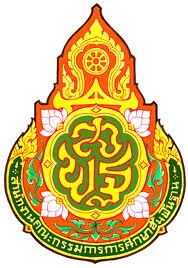 ระเบียบวาระการประชุม ประธานกลุ่มโรงเรียนเพื่อขับเคลื่อนนโยบายการบริหารการจัดการศึกษาสำนักงานเขตพื้นที่การศึกษาประถมศึกษาสิงห์บุรีครั้งที่  ๓/๒๕๖๑วันพุธ  ๒๕  กรกฎาคม  พ.ศ.  ๒๕๖๑  เวลา  ๐๙.๐๐ น.ณ ห้องประชุม โรงเรียนวัดหลวง  อำเภอพรหมบุรี จังหวัดสิงห์บุรีค่านิยมองค์กร สพป.สิงห์บุรี   “จิตดี  ทีมดี  มีความรับผิดชอบ”กลุ่มอำนวยการสำนักงานเขตพื้นที่การศึกษาประถมศึกษาสิงห์บุรีถนนสิงห์บุรี - อ่างทอง อำเภอเมือง จังหวัดสิงห์บุรี ๑๖๐๐๐โทรศัพท์ ๐๓๖-๕๑๑๔๑๗ ต่อ ๑๒๐๐โทรสาร ๐๓๖ – ๕๑๑๙๘๙Singburi Primary Educational Service Area Officewww.singarea.moe.go.thกำหนดการการประชุม ประธานกลุ่มโรงเรียน เพื่อขับเคลื่อนนโยบายการบริหารการจัดการศึกษาสำนักงานเขตพื้นที่การศึกษาประถมศึกษาสิงห์บุรีครั้งที่  ๓/๒๕๖๑   วันพุธที่  ๒๕  กรกฎาคม  ๒๕๖๑   เวลา ๐๙.๐๐ น.ณ  ห้องประชุม โรงเรียนวัดหลวง  อำเภอพรหมบุรี  จังหวัดสิงห์บุรี  ……………………………………เวลา ๐๙.๐๐ น.			พิธีเปิดการประชุมฯ ดร.พิเชฐร์ วันทอง ผอ.สพป.สิงห์บุรี ประธานในพิธีเปิดประชุมฯ   จุดธูปเทียนบูชาพระรัตนตรัย (พิธีกร นำกราบพระรัตนตรัย)กิจกรรมเทิดทูนสถาบัน ชาติ ศาสนา พระมหากษัตริย์ ประธานในพิธีฯ ถวายความเคารพ (คำนับ) หน้าพระบรมฉายาลักษณ์สมเด็จพระเจ้าอยู่หัวมหาวิชราลงกรณ บดินทรเทพยวรางกูร ประธานในพิธีฯ นำกล่าวคำปฏิญาณข้าราชการ สพป.สิงห์บุรีและกล่าวคำปฏิญญา สพป.สิงห์บุรี ในการต่อต้านทุจริตทุกรูปแบบประธานในพิธีฯ และผู้ประชุมร่วมร้องเพลงสรรเสริญพระบารมีกิจกรรมยกย่องเชิดชูเกียรติและเสริมสร้างขวัญกำลังใจผู้ปฏิบัติงาน(มอบเกียรติบัตร/รางวัล)กิจกรรมการนำเสนอเผยแพร่การดำเนินงาน/กิจกรรมของสถานศึกษาโดย นายไพศาล จูฑะพันธุ์ ผู้อำนวยการโรงเรียนวัดหลวงเวลา ๐๙.๓๐ – ๑๐.๐๐ น.	การนำเสนอจุดเน้นนโยบายสำคัญ โดย ดร.พิเชฐร์ วันทอง ผอ.สพป.สิงห์บุรี  เวลา ๑๐.๐๐ – ๑๒.๐๐ น.	การประชุมเพื่อขับเคลื่อนนโยบายการบริหารจัดการศึกษา สพป.สิงห์บุรี  				โดย คณะผู้บริหารของ สพป.สิงห์บุรี , ศึกษานิเทศก์ และประธานกลุ่มโรงเรียน				ทุกกลุ่มโรงเรียนเวลา ๑๒.๐๐ – ๑๓.๐๐ น.	พักรับประทานอาหารกลางวันเวลา ๑๓.๐๐ – ๑๔.๓๐ น.	การประชุมเพื่อขับเคลื่อนนโยบายการบริหารจัดการศึกษา สพป.สิงห์บุรี (ต่อ) - การนำเสนอผลการดำเนินงาน ปัญหา อุปสรรคและแนวทางการแก้ไข	- สรุปการประชุม...........................................หมายเหตุ ;  	กำหนดการนี้ อาจปรับเปลี่ยนได้ตามความเหมาะสมการแต่งกาย ชุดสุภาพ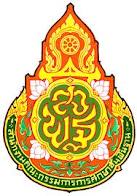         ระเบียบวาระการประชุม ประธานกลุ่มโรงเรียน เพื่อขับเคลื่อนนโยบายการบริหารการจัดการศึกษา      สำนักงานเขตพื้นที่การศึกษาประถมศึกษาสิงห์บุรี      ครั้งที่  ๓/๒๕๖๑      วันพุธที่  ๒๕  กรกฎาคม  พ.ศ.๒๕๖๑ เวลา ๐๙.๐๐ น.ณ  ห้องประชุม โรงเรียนวัดหลวง  อ.พรหมบุรี จ.สิงห์บุรี …………………………………..ระเบียบวาระที่ ๑ 	เรื่องที่ประธานแจ้งให้ที่ประชุมทราบระเบียบวาระที่ ๒ 	เรื่องรับรองรายงานการประชุมประธานกลุ่มโรงเรียนในสังกัด  เพื่อขับเคลื่อนนโยบาย			การบริหารจัดการศึกษา สังกัด สพป.สิงห์บุรี ครั้งที่ ๒/๒๕๖๑  เมื่อวันที่ ๒๔ พฤษภาคม ๒๕๖๑ระเบียบวาระที่ ๓ 	เรื่องที่เสนอให้ที่ประชุมทราบ๑. กลุ่มอำนวยการ			    เรื่องที่ ๑ แนะนำบุคลากร สพป.สิงห์บุรี (ใหม่)			    เรื่องที่ ๒ การจัดกิจกรรมเนื่องในวันเฉลิมพระชนมพรรษาสมเด็จพระเจ้าอยู่หัว 				     ๖๖ พรรษา ๒๘ กรกฎาคม ๒๕๖๑ เรื่องที่ ๓ ขอความร่วมมือจำหน่ายดอกมะลิ ในโอกาสวันแม่แห่งชาติ ประจำปี                  ๒๕๖๑                   ๒. กลุ่มบริหารงานบุคคล				    เรื่องที่ ๑ รายละเอียดองค์ประกอบการประเมินศักยภาพการย้ายผู้บริหารสถานศึกษา 					      สังกัด สพป.สิงห์บุรี (เอกสารแนบ ๑ หน้า ๑ – ๗)         			    เรื่องที่ ๒ ประกาศผลการคัดเลือกรางวัลครูผู้สอนดีเด่น ระดับเขตพื้นที่การศึกษา 				     ประจำปี ๒๕๖๑ (เอกสารแนบ ๒ หน้า ๘ – ๙) เรื่องที่ ๓ ขอเชิญร่วมประชุมเชิงปฏิบัติการ “การกระทำทำถือว่าเป็นเรื่อง             ผลประโยชน์ทับซ้อนและการสร้างความรับรู้เรื่องประโยชน์ทับซ้อนให้กับ             ข้าราชการในสังกัด (เอกสารแนบ ๓ หน้า ๑๐)๓. กลุ่มนโยบายและแผน		    เรื่องที่ ๑ การจัดทำคำของบประมาณรายการโต๊ะและเก้าอี้นักเรียน ประจำ			     ปีงบประมาณ ๒๕๖๑		    เรื่องที่ ๒ การจัดงบประมาณ ปี พ.ศ.๒๕๖๑ แผนงานบูรณาการยกระดับคุณภาพ			     การศึกษาและการเรียนรู้ตลอดชีวิต โครงการขยายโอกาสการเข้าถึงบริการ			     ทางการศึกษาและการเรียนรู้ ตลอดชีวิตอย่างทั่วถึงและมีคุณภาพ กิจกรรม			     หลักการบริหารจัดการโรงเรียนขนาดเล็ก (เอกสารแนบ ๔ หน้า ๑๑)๒๔. กลุ่มส่งเสริมการจัดการศึกษา	เรื่องที่ ๑ การอบรมเสริมสร้างทักษะชีวิต (เอกสารแนบ ๕ หน้า ๑๒-๑๕)เรื่องที่ ๒ การดำเนินงานตามโครงการพัฒนางานแนะแนว เพื่อการศึกษาต่อและ            การมีงานทำ (เอกสารแนบ ๖ หน้า ๑๖)เรื่องที่ ๓ ขอความร่วมมือรณรงค์งดเหล้าครบพรรษา ประจำปี ๒๕๖๑   (เอกสารแนบ ๗ หน้า ๑๗)๕. กลุ่มนิเทศติดตามและประเมินผลการจัดการศึกษา			 		เรื่องที่ ๑ การขับเคลื่อนโครงการโรงเรียนคุณธรรม สพฐ.กิจกรรมคืนคุณธรรม            สู่ห้องเรียน				เรื่องที่ ๒ การจัดสรรงบประมาณโครงการโรงเรียนคุณธรรม สพฐ.ปีงบประมาณ 					 ๒๕๖๑ 	(เอกสารแนบ ๘ หน้า ๑๘ – ๒๗)				เรื่องที่ ๓ การรายงานการประเมินตนเองของสถานศึกษา				เรื่องที่ ๔ ขอเชิญร่วมจัดงานสัปดาห์ห้องสมุด ปีการศึกษา ๒๕๖๑				เรื่องที่ ๕ ขอเชิญร่วมงานสัปดาห์วิทยาศาสตร์แห่งชาติ ส่วนภูมิภาค ประจำปี 					 ๒๕๖๑				๖. กลุ่มบริหารงานการเงินและสินทรัพย์	เรื่องที่ ๑ รายงานผลการเบิกจ่ายเงินงบประมาณ ปี ๒๕๖๑๗. หน่วยตรวจสอบภายใน	เรื่องที่ ๑ แนวทางการปฏิบัติในการดำเนินการจัดหาพัสดุที่เกี่ยวกับค่าใช้จ่าย                 ในการบริหารงานค่าใช้จ่ายในการฝึกอบรมการจัดงาน (เอกสารแนบ ๙ หน้า ๒๘-๒๙)๘. ศูนย์เทคโนโลยีสารสนเทศเพื่อการศึกษา	เรื่องที่ ๑ …………………………………………..ระเบียบวาระที่ ๔ 	เรื่องที่เสนอให้ที่ประชุมพิจารณาการประชุมผู้บริหารสถานศึกษา(ครั้งต่อไป)การประชุมประธานกลุ่มโรงเรียน(ครั้งต่อไป)ระเบียบวาระที่ ๕ 	เรื่องอื่น ๆ.................................๓ระเบียบวาระที่ ๑          เรื่องที่ประธานแจ้งให้ที่ประชุมทราบ…………………………………………….…………………………………………………………………………………………………………………………………………………………….…………………………………………………………………………………………………………………………………………………………….…………………………………………………………………………………………………………………………………………………………….…………………………………………………………………………………………………………………………………………………………….…………………………………………………………………………………………………………………………………………………………….…………………………………………………………………………………………………………………………………………………………….…………………………………………………………………………………………………………………………………………………………….…………………………………………………………………………………………………………………………………………………………….…………………………………………………………………………………………………………………………………………………………….…………………………………………………………………………………………………………………………………………………………….…………………………………………………………………………………………………………………………………………………………….…………………………………………………………………………………………………………………………………………………………….…………………………………………………………………………………………………………………………………………………………….…………………………………………………………………………………………………………………………………………………………….…………………………………………………………………………………………………………………………………………………………….…………………………………………………………………………………………………………………………………………………………….…………………………………………………………………………………………………………………………………………………………….…………………………………………………………………………………………………………………………………………………………….…………………………………………………………………………………………………………………………………………………………….…………………………………………………………………………………………………………………………………………………………….…………………………………………………………………………………………………………………………………………………………….…………………………………………………………………………………………………………………………………………………………….…………………………………………………………………………………………………………………………………………………………….………………………………………………………………………………………………………………ระเบียบวาระที่ ๒         เรื่องรับรองรายงานการประชุมประธานกลุ่มโรงเรียนในสังกัด สพป.สิงห์บุรี เพื่อขับเคลื่อนนโยบายการบริหารจัดการศึกษา ครั้งที่ ๒/๒๕๖๑ เมื่อวันที่ ๒๔ พฤษภาคม ๒๕๖๑สพป.สิงห์บุรี ได้ประชุม ประธานกลุ่มโรงเรียนในสังกัด สพป.สิงห์บุรี เพื่อขับเคลื่อนนโยบายการบริหารจัดการศึกษา ครั้งที่ ๒/๒๕๖๑ เมื่อวันที่ ๒๔ พฤษภาคม ๒๕๖๑ เวลา ๐๙.๐๐ น. ณ ห้องประชุมโรงเรียนวัดหลวง และ สพป.สิงห์บุรี ได้จัดทำรายงานการประชุมดังกล่าว  เพื่อแจ้งผู้เกี่ยวข้องนำไปปฏิบัติและพิจารณารับรองรายงานการประชุม ทางเว็บไซต์ของ สพป.สิงห์บุรี www.singarea.moe.go.th  มุมด้านซ้ายของเว็บไซต์  หัวข้อชื่อ “รายงานประชุมคณะผู้บริหาร” หากมีประเด็นจะเพิ่มเติม แก้ไข ปรับปรุงประการใด  โปรดแจ้งกลุ่มอำนวยการ ภายในวันที่ ๒๕ กรกฎาคม ๒๕๖๑ หากพ้นกำหนดนี้ ถือว่าที่ประชุมรับรองรายงานการประชุมดังกล่าวประเด็นเสนอ              จึงเรียนมาเพื่อโปรดทราบมติที่ประชุม                …………………………………………………………………………………......................................๔ระเบียบวาระที่ ๓         เรื่องที่เสนอให้ที่ประชุมทราบ๑. กลุ่มอำนวยการเรื่องที่ ๑ แนะนำบุคลากรใหม่ด้วย สพป.สิงห์บุรี มีบุคลากรย้าย/โอน เพื่อบรรจุแต่งตั้งเป็นข้าราชการครูและบุคลากรทางการศึกษา ตำแหน่งบุคลากรทางการศึกษาอื่น ตามมาตรา ๓๘ ค(๒) ในตำแหน่งเจ้าพนักงานธุรการชำนาญงาน กลุ่มนิเทศติดตามและประเมินผลการจัดการศึกษา  จำนวน ๑ ราย ดังนี้นางสาวนันทพร  ศิริมาตร์ ตำแหน่งเดิม เจ้าพนักงานจัดเก็บรายได้ชำนาญงาน จาก องค์การบริหารส่วนตำบลม่วงหมู่ ประเด็นเสนอ    เพื่อโปรดทราบและแจ้งเพื่อทราบมติที่ประชุม      …………………………………………………………………………………......................................เรื่องที่ ๒ การจัดกิจกรรมเนื่องในวันเฉลิมพระชนมพรรษาสมเด็จพระเจ้าอยู่หัว ๖๖ พรรษา ๒๘ กรกฎาคม ๒๕๖๑ด้วยจังหวัดสิงห์บุรี และ สพฐ.  ได้แจ้งการจัดกิจกรรมเนื่องในวันเฉลิมพระชนมพรรษาสมเด็จพระเจ้าอยู่หัว ๖๖ พรรษา ๒๘ กรกฎาคม ๒๕๖๑ เพื่อให้การจัดงานมีความเหมาะสม สมพระเกียรติและ                  เพื่อเป็นการแสดงความจงรักภักดีและสำนึกในพระมหากรุณาธิคุณสมเด็จพระเจ้าอยู่หัว จึงแจ้งให้หน่วยงาน ดำเนินการดังนี้๑. การประดับตกแต่งสถานที่ฯ ในห้วงเดือนกรกฎาคม ๒๕๖๑๒. จัดสถานที่ลงนามถวายพระพร โดยตั้งพระฉายาลักษณ์สมเด็จพระเจ้าอยู่หัวพร้อมตั้งโต๊ะหมู่และสมุดลงนามถวายพระพร๓. การจัดกิจกรรมเฉลิมพระเกียรติฯ ตามแนวทางของส่วนกลางตามความเหมาะสม ประกอบด้วย พิธีทำบุญตักบาตรพระสงฆ์และสามเณร จำนวน ๖๗ รูป หรือจำนวนตามที่เห็นว่าเหมาะสม  กิจกรรมจิตอาสา “เราทำความดีด้วยหัวใจ” และพิธีถวายเครื่องราชสักการะฯ ๔. การเชิญชวนข้าราชการในสังกัด แต่งกายด้วยเสื้อโทนสีเหลืองตลอดเดือนกรกฎาคม ๒๕๖๑ ในการนี้ เพื่อเป็นการแสดงความจงรักภักดีและสำนึกในพระมหากรุณาธิคุณสมเด็จพระเจ้าอยู่ ในส่วนของ สพป.สิงห์บุรี จึงได้กำหนดจัดกิจกรรมเฉลิมพระเกียรติ เนื่องในวันเฉลิมพระชนมพรรษาสมเด็จ                พระเจ้าอยู่หัว ๖๖ พรรษา  ๒๘ กรกฎาคม ๒๕๖๑ ดังนี้๑. โครงการมอบบ้านเฉลิมพระเกียรติฯ ให้แก่ เด็กชายธนกฤต วิลาลัย (น้องเบส) อายุ ๗ ปี นักเรียนโรงเรียนบ้านทุ่งว้า สังกัดสำนักงานเขตพื้นที่การศึกษาประถมศึกษาสิงห์บุรี อำเภอบางระจัน จังหวัดสิงห์บุรี   ในวันที่ ๒๔ กรกฎาคม ๒๕๖๑ เวลา ๐๙.๐๐ น. ณ บ้านเลขที่ ๓๘ หมู่ที่ ๕ ตำบลพักทัน อำเภอบางระจัน จังหวัดสิงห์บุรี  ๒. การจัดพิธีถวายสัตย์ปฏิญาณเพื่อเป็นข้าราชการที่ดีและพลังของแผ่นดิน ในวันที่ ๒๓ กรกฎาคม ๒๕๖๐ เวลา ๐๘.๓๐ น. ณ บริเวณหน้าอาคาร สพป.สิงห์บุรี (บูรณาการกับกิจกรรมเข้าแถวเคารพธงชาติ)๕๓. การจัดกิจกรรมจิตอาสา “เราทำความดีด้วยหัวใจ” กิจกรรม Big Cleaning Day เฉลิมพระเกียรติฯ โดยทำความสะอาด/เก็บขยะ/ตัดหญ้า บริเวณริมคลองด้านหน้าสำนักงานฯ ตั้งแต่แยกบุ้งกี๋ ถึง โรงพยาบาลสิงห์บุรีเวชการ  ในวันเสาร์ที่ ๒๘ กรกฎาคม ๒๕๖๑ เวลา ๑๐.๓๐ น.  โดยมีพิธีเปิดกิจกรรม ณ บริเวณหน้าอาคาร สพป.สิงห์บุรี  (การแต่งกาย ชุดพร้อมปฏิบัติงานจิตอาสาด้วยเสื้อผ้าโทนสีเหลือง) สรุปกำหนดการดังนี้กำหนดการการจัดกิจกรรมจิตอาสา “เราทำความดี ด้วยหัวใจ”  กิจกรรม BIG  CLEANING  DAY สำนักงานเขตพื้นที่การศึกษาประถมศึกษาสิงห์บุรีวันเสาร์ที่  ๒๘ กรกฎาคม  25๖๑ณ บริเวณหน้าอาคารสำนักงานเขตพื้นที่การศึกษาประถมศึกษาสิงห์บุรี ...............................................เวลา  ๑๐.๓๐ น.		-  คณะบุคลากร สพป.สิงห์บุรี ทุกคน พร้อมกัน  ณ  บริเวณหน้า สพป.สิงห์บุรี - ผอ.สพป.สิงห์บุรี เปิดกรวยกระทงดอกไม้ถวายราชสักการะ หน้าพระฉายาลักษณ์สมเด็จพระเจ้าอยู่หัว			- ผอ.สพป.สิงห์บุรี กราบบังคมทูลถวายพระพรชัยมงคล			- ผอ.สพป.สิงห์บุรีและผู้ร่วมพิธีฯ ร่วมร้องเพลงสรรเสริญพระบารมี- ผอ.สพป.สิงห์บุรี และผู้ร่วมพิธีฯ ร่วมกิจกรรมจิตอาสา “เราทำความดี ด้วยหัวใจ”กิจกรรม BIG  CLEANING  DAY โดยทำความสะอาดและจัดเก็บขยะบริเวณริมคลองสาธารณะตั้งแต่แยกบุ้งกี๋ ถึงหน้าโรงพยาบาลสิงห์บุรีเวชการ ตัดหญ้าบริเวณหน้าสพป.สิงห์บุรี (เสร็จสิ้นกิจกรรม)ประเด็นเสนอ	เพื่อโปรดทราบและขอเชิญชวนประธานกลุ่มโรงเรียน ผู้บริหารสถานศึกษา ข้าราชการครูและบุคลากรในสังกัด สพป.สิงห์บุรี เข้าร่วมกิจกรรมจิตอาสา “เราทำความดีด้วยหัวใจ” กิจกรรม Big Cleaning Day ในวันเสาร์ที่ ๒๘ กรกฎาคม ๒๕๖๑ เวลา ๑๐.๓๐ น. ณ สพป.สิงห์บุรี ประเด็นเสนอ    เพื่อโปรดทราบและดำเนินการในส่วนที่เกี่ยวข้องมติที่ประชุม      …………………………………………………………………………………...................................... 		เรื่องที่ ๓ ขอความร่วมมือจำหน่วยดอกมะลิ ในโอกาสวันแม่แห่งชาติ ปี ๒๕๖๑		ด้วย สภาสังคมสงเคราะห์แห่งประเทศไทย ในพระบรมราชูปถัมภ์ ได้กำหนดจัดงานวันแม่แห่งชาติ ในวันเฉลิมพระชนมพรรษา สมเด็จพระนางเจ้าสิริกิติ์ พระบรมราชินีนาถในรัชกาลที่ ๙ วันที่ ๑๒ สิงหาคม ๒๕๖๑ เป็นประจำทุกปี เพื่อเทิดทุนและเผยแพร่พระเกียรติคุณในพระมหากรุณาธิคุณประดุจทรงเป็นแม่แห่งชาติ เผยแพร่พระคุณแม่และบทบาทของแม่ที่มีต่อครอบครัว สังคม และประเทศชาติ โดยได้จัดทำดอกมะลิจำหน่าย เงินรายได้จากการจำหน่าย จะรวบรวมขึ้นทูลเกล้าฯ ถวายโดยเสด็จพระราชกุศลตามพระราชอัธยาศัยและอีกส่วนหนึ่งสมทบ กองทุนร่วมใจสงเคราะห์ เพื่อช่วยเหลือผู้ประสบความทุกข์ยากเดือดร้อนและเป็นทุนการศึกษาให้แก่เด็กและเยาวชนที่มีฐานะยากจนในสถานศึกษาต่าง ๆ ทั่วประเทศ		ในการนี้ สพป.สิงห์บุรี จึงขอความความร่วมมือประธานกลุ่มโรงเรียนทุกกลุ่มโรงเรียน ได้รับดอกมะลิได้ที่กลุ่มอำนวยการ เพื่อจำหน่ายให้กับสถานศึกษาในกลุ่มต่อไป พร้อมนี้ขอให้นำส่งเงินจากการจำหน่าย ให้สพป.สิงห์บุรี (กลุ่มอำนวยการ) ภายในวันที่ ๒๘ สิงหาคม ๒๕๖๑ประเด็นเสนอ    เพื่อโปรดทราบและดำเนินการมติที่ประชุม      …………………………………………………………………………………......................................๖                   ๒. กลุ่มบริหารงานบุคคลเรื่องที่ ๑  รายละเอียดองค์ประกอบการประเมินศักยภาพการย้ายผู้บริหารสถานศึกษา สังกัด สพป.สิงห์บุรี		ด้วยสำนักงานเขตพื้นที่การศึกษาประถมศึกษาสิงห์บุรี โดยอนุมัติคณะกรรมการศึกษาธิการจังหวัดสิงห์บุรี  ในการประชุมครั้งที่ ๔/๒๕๖๑  เมื่อวันที่  ๑๖  กรกฎาคม  ๒๕๖๑  ได้ประกาศรายละเอียด
ในการประเมินศักยภาพตามหลักเกณฑ์และวิธีการย้ายผู้บริหารสถานศึกษา  ที่ประสงค์ขอย้ายมาสังกัดสำนักงานเขตพื้นที่การศึกษาประถมศึกษาสิงห์บุรี   		สำนักงานเขตพื้นที่การศึกษาประถมศึกษาสิงห์บุรี  จึงขอส่งประกาศมาเพื่อทราบและขอความร่วมมือประชาสัมพันธ์ให้ผู้เกี่ยวข้องได้ทราบโดยทั่วกัน  (เอกสารแนบ ๑ หน้า ๑-๗)ประเด็นเสนอ    เพื่อโปรดทราบและดำเนินการในส่วนที่เกี่ยวข้องมติที่ประชุม      …………………………………………………………………………………......................................		เรื่องที่ ๒ ประกาศผลการคัดเลือกรางวัลครูผู้สอนดีเด่น ระดับเขตพื้นที่การศึกษา ประจำปี ๒๕๖๑		ตามที่ สพป.สิงห์บุรี ได้ประชาสัมพันธ์การคัดเลือกรางวัลครูผู้สอนดีเด่นตามกลุ่มสาระการเรียนรู้ ประจำปี ๒๕๖๑ ให้ครูผู้สอนส่งผลงานเข้ารับการคัดเลือกให้ส่งผลงานให้ สพป.สิงห์บุรี เพื่อดำเนินการคัดเลือก นั้น		บัดนี้ สพป.สิงห์บุรี โดยคณะกรรมการคัดเลือกรางวัลครูผู้สอนดีเด่น ระดับเขตพื้นที่การศึกษา ประจำปี ๒๕๖๑ ได้ดำเนินการคัดเลือกฯ เรียบร้อยแล้ว ปรากฏผลการคัดเลือก สรุปดังนี้ครูผู้สอนปฐมวัยดีเด่น- ไม่มีผู้เสนอรายชื่อขอรับการคัดเลือกครูผู้สอนกลุ่มสาระการเรียนรู้คณิตศาสตร์ดีเด่น- ไม่มีผู้เสนอรายชื่อขอรับการคัดเลือกครูผู้สอนกลุ่มสาระการเรียนรู้วิทยาศาสตร์ดีเด่น- ไม่มีผู้เสนอรายชื่อขอรับการคัดเลือกครูผู้สอนกลุ่มสาระการเรียนรู้สังคมศึกษา ศาสนา และวัฒนธรรมดีเด่น- ไม่มีผู้เสนอรายชื่อขอรับการคัดเลือกครูผู้สอนกลุ่มสาระการเรียนรู้สุขศึกษา และพลศึกษาดีเด่นนายสุรพล ประไกลวรรณ โรงเรียนอนุบาลสิงห์บุรีครูผู้สอนกลุ่มสาระการเรียนรู้ศิลปะดีเด่นนายมิตรชัย ใจชอบ โรงเรียนอนุบาลสิงห์บุรีครูผู้สอนกลุ่มสาระการเรียนรู้การงานอาชีพและเทคโนโลยีดีเด่นนายเกริกชัย อุทัย โรงเรียนวัดโบสถ์ครูผู้สอนกลุ่มสาระการเรียนรู้ภาษาต่างประเทศดีเด่น(ภาษาอังกฤษ)- ไม่มีผู้เสนอรายชื่อขอรับการคัดเลือกครูผู้สอนกลุ่มสาระการเรียนรู้ภาษาไทยดีเด่นนางสาวจันทร์แรม สิงหนาท โรงเรียนอนุบาลสิงห์บุรี๗ครูผู้สอนกิจกรรมพัฒนาผู้เรียนดีเด่นนางนิสาชล แย้มนุ่น 	โรงเรียนอนุบาลสิงห์บุรีครูผู้สอนประถมศึกษาดีเด่น- ไม่มีผู้เสนอรายชื่อขอรับการคัดเลือกประเด็นเสนอ    เพื่อโปรดทราบ รายละเอียดตามประกาศฯ (เอกสารแนบ ๒ หน้า ๘ – ๙)มติที่ประชุม      …………………………………………………………………………………......................................		เรื่องที่ ๓ ขอเชิญร่วมประชุมเชิงปฏิบัติการ “การกระทำที่ถือว่าเป็นเรื่องผลประโยชน์ทับซ้อน” และการสร้างความรับรู้เรื่องประโยชน์ทับซ้อนให้กับข้าราชการในสังกัด		ด้วย สพป.สิงห์บุรี มีความมุ่งมั่นที่จะบริหารงานด้วยระบบคุณธรรมและความโปร่งใส่ในการดำเนินงานซึ่งปราศจากการคอร์รับชั่นหรือทุจริต และเป็นสำนักงานเขตพื้นที่การศึกษาสุจริต เพื่อสร้างความตระหนักให้แก่บุคลากรในสังกัด โดยจะจัดประชุมเชิงปฏิบัติการ “การกระทำที่ถือว่าเป็นเรื่องผลประโยชน์ทับซ้อน” และการสร้างความรับรู้เรื่องประโยชน์ทับซ้อนให้กับข้าราชการในสังกัด (กิจกรรมสำนักงานเขตพื้นที่การศึกษาสุจริต) ในวันศุกร์ที่ ๓ สิงหาคม ๒๕๖๑ เวลา ๐๘.๐๐ – ๑๖.๓๐ น. ณ หอประชุมโรงเรียนวัดสังฆราชาวาส ตามกำหนดการแนบท้ายวาระ (เอกสารแนบ ๓ หน้า ๑๐)		ในการนี้ สพป.สิงห์บุรี จึงขอเรียนเชิญผู้บริหารสถานศึกษาและครูโรงเรียนที่รับผิดชอบงานการเงิน เข้าร่วมประชุมตามกำหนดดังกล่าว ประเด็นเสนอ    เพื่อโปรดทราบและดำเนินการมติที่ประชุม      …………………………………………………………………………………...................................... ๘                   ๓ กลุ่มนโยบายและแผน                   เรื่องที่ ๑ การจัดทำคำของบประมาณ รายการโต๊ะ-เก้าอี้นักเรียน ประจำปีงบประมาณ พ.ศ. 2561		ตามที่ สพป.สิงห์บุรี ให้สถานศึกษาในสังกัดรายงานข้อมูลรายการโต๊ะ – เก้าอี้นักเรียน สำหรับโรงเรียนที่มีความต้องการจำเป็นเร่งด่วน แล้วดำเนินการสรุปจัดเรียงลำดับความขาดแคลน รายงานให้ สพฐ.ทราบ เมื่อเดือนกุมภาพันธ์ 2561 นั้น สพฐ.แจ้งว่า ขอยกเลิกการรายงานข้อมูลดังกล่าว เนื่องจากพบว่าข้อมูลยังขาดความสมบูรณ์ และขอให้สำนักงานเขตพื้นที่สำรวจข้อมูลรายการดังกล่าวอีกครั้งโดยดำเนินการตามแนวทาง และกำหนดความสำคัญจำเป็นในการพิจารณาจัดสรรตามลำดับความจำเป็นดังนี้	1. จัดสรรสำหรับโรงเรียนที่ได้รับการจัดสรรงบประมาณค่าก่อสร้างอาคารเรียนแล้วงบประมาณไม่เพียงพอมีการปรับลดเนื้องาน และมีการปรับลดโต๊ะ-เก้าอี้นักเรียนจัดสรรสำหรับโรงเรียนที่มีนักเรียนปีการศึกษา 2561 เพิ่มขึ้นจากปีการศึกษา 2560 และมีความขาดแคลนโต๊ะ-เก้าอี้นักเรียนจัดสรรให้กับโรงเรียนที่มีโต๊ะ-เก้าอี้นักเรียน ชำรุด ไม่สามารถซ่อมแซมได้และมีความขาดแคลน		โดยให้โรงเรียน มอบครูผู้รับผิดชอบฝ่ายบริหารงานทั่วไป เสนอความต้องการจำเป็น ผ่านผู้อำนวยการโรงเรียนให้ความเห็นชอบ และลงนามรับรองทั้งสองคน เสนอมายังสำนักงานเขตพื้นที่ ภายในวันที่ 17  กรกฎาคม 2561 และให้สถานศึกษาในสังกัดจัดส่งเอกสาร กรณีขอทดแทนของเดิมที่ชำรุด จัดส่งหลักฐานการจำหน่าย สแกนเป็น PDF และจัดส่งเอกสารสำเนาทะเบียนคุมครุภัณฑ์เฉพาะหน้าที่มีรายการโต๊ะ-เก้าอี้ เพื่อใช้ในการตรวจสอบ ในการนี้ มีสถานศึกษาในสังกัดจัดส่งคำขอพร้อมเอกสารที่เกี่ยวข้องตามหลักเกณฑ์ จำนวน 12 โรงเรียน ซึ่งในบางแห่งเสนอขอแล้วแต่ไม่สามารถพิจารณาให้ได้ เนื่องจาก กรณีขอทดแทนของเดิมที่ชำรุด กรณีจำหน่ายแล้ว ไม่มีหลักฐานการจำหน่ายและไม่สามารถจัดหาให้ได้  กรณีชำรุด แต่รอจำหน่าย มีการจัดทำทะเบียนคุมครุภัณฑ์ไม่เรียบร้อย ไม่จัดเรียงลำดับครุภัณฑ์ ไม่มีรายละเอียดการตรวจสอบครุภัณฑ์ชำรุด	จากข้อมูลดังกล่าว ตั้งข้อสังเกตได้ว่า การจัดทำทะเบียนคุมครุภัณฑ์ของสถานศึกษาไม่เป็นปัจจุบัน หรือไม่ถูกต้องตามระเบียบ ข้อเสนอแนะ เพื่อประโยชน์ของสถานศึกษาในการเตรียมความพร้อม ในการของบประมาณในครั้งต่อไป เห็นควรให้สถานศึกษาเตรียมการ และจัดทำเอกสารทะเบียนคุมครุภัณฑ์ ทุกรายการให้เป็นไปตามระเบียบที่ถูกต้อง รายการใดที่จำหน่ายแล้ว หรือตรวจสอบแล้วว่ามีความชำรุด  ควรระบุให้ชัดเจน และควรจัดเก็บเอกสารการตรวจสอบพัสดุประจำปี ไว้เป็นหลักฐานที่สำคัญในการตรวจสอบ เพื่อใช้ประกอบในการขอรับการจัดสรรงบประมาณ หากมีการให้ของบประมาณเป็นการเร่งด่วนต่อไป  ประเด็นเสนอ    เพื่อโปรดทราบและดำเนินการมติที่ประชุม      …………………………………………………………………………………......................................๙ 		เรื่องที่ ๒ การจัดสรรงบประมาณ ปี พ.ศ.๒๕๖๑ แผนงานบูรณาการยกระดับคุณภาพการศึกษาและการเรียนรู้ตลอดชีวิต โครงการขยายโอกาสการเข้าถึงบริการทางการศึกษาและการเรียนรู้ตลอดชีวิตอย่างทั่วถึงและมีคุณภาพ กิจกรรมหลักการบริหารจัดการโรงเรียนขนาดเล็ก งบดำเนินงาน รายการค่าพาหนะ รับ – ส่ง นักเรียน ประจำปีการศึกษา ๒๕๖๑ ภาคเรียนที่ ๑/๒๕๖๑ เพิ่มเติม 		ตามที่ สพป.สิงห์บุรี ได้จัดสรรงบประมาณ ปี พ.ศ.๒๕๖๑ รายการค่าพาหนะรับ – ส่ง นักเรียน ภาคเรียนที่ ๑/๒๕๖๑ ให้กับโรงเรียนหลักของการมาเรียนรวม และยังมีสถานศึกษาที่ได้รับจัดสรรยังไม่ครบตามจำนวน และ สพท.ได้เสนอขอรับการจัดสรรงบประมาณเพิ่มเติมให้กับโรงเรียนไปยัง สพฐ. นั้น		สพฐ. ได้จัดสรรงบประมาณ ปี พ.ศ.๒๕๖๑ รายการค่าพาหนะรับ-ส่งนักเรียน ภาคเรียนที่                       ๑/๒๕๖๑ เพิ่มเติม ในส่วนที่ไม่เพียงพอ จำนวน ๑๔๙,๐๐๐ บาท และ สพป.สิงห์บุรี ได้ดำเนินการจัดสรรให้กับสถานศึกษาที่ยังได้รับจัดสรรไม่ครบตามจำนวนแล้ว รายละเอียดแนบท้ายวาระ (เอกสารแนบ ๔ หน้า ๑๑)                    สรุปดังนี้โรงเรียนอนุบาลเมืองสิงห์บุรี โรงเรียนมารวม โรงเรียนวัดตะโหนด งบประมาณ ๒๑,๐๐๐ บาทโรงเรียนวัดสังฆราชาวาส โรงเรียนมารวม โรงเรียนวัดเสาธงทอง งบประมาณ ๑๘,๐๐๐ บาท- โรงเรียนวัดสังฆราชาวาส โรงเรียนมารวม โรงเรียนวัดหัวว่าว งบประมาณ ๒๓,๒๕๐ บาท- โรงเรียนวัดสังฆราชาวาส โรงเรียนมารวม โรงเรียนวัดบ้านบางสำราญ งบประมาณ ๒๗,๗๕๐ บาทโรงเรียนชุมชนวัดดงยาง โรงเรียนมารวม โรงเรียนบ้านหัวดง งบประมาณ ๑๗,๐๐๐ บาทโรงเรียนวัดปลาไหล โรงเรียนมารวม โรงเรียนวัดดอกไม้ งบประมาณ ๑๑,๐๐๐ บาทโรงเรียนอนุบาลอินทร์บุรี โรงเรียนมารวม โรงเรียนวัดเฉลิมมาศ งบประมาณ ๑๘,๐๐๐ บาทโรงเรียนวัดท่าอิฐ โรงเรียนมารวม โรงเรียนวัดราษฎร์ศรัทธาทำ งบประมาณ ๑๓,๐๐๐ บาทประเด็นเสนอ    เพื่อโปรดทราบและดำเนินการมติที่ประชุม      …………………………………………………………………………………......................................๑๐                   ๔. กลุ่มส่งเสริมการจัดการศึกษา   เรื่องที่ ๑ การอบรมเสริมสร้างทักษะชีวิต		ด้วย  สำนักงานเขตพื้นที่การศึกษาประถมศึกษาสิงห์บุรี ได้กำหนดจัดค่ายทักษะชีวิต               เพื่อปรับเปลี่ยนพฤติกรรมนักเรียนกลุ่มเฝ้าระวัง ในระหว่างวันที่ ๓ – ๕ สิงหาคม ๒๕๖๑  ณ ค่ายลูกเสือวัดสิงห์สุทธาวาส อำเภอค่ายบางระจัน จังหวัดสิงห์บุรี   รายละเอียดตามกำหนดการและรายชื่อโรงเรียนที่เข้าร่วมกิจกรรมตามเอกสารแนบท้าย (เอกสารแนบ ๕ หน้า ๑๒ – ๑๕ ) สรุปการดำเนินการของโรงเรียน ดังนี้             		๑. คัดเลือกนักเรียนในระดับ ชั้นมัธยมศึกษาตอนต้น ที่อยู่ในนักเรียนกลุ่มเฝ้าระวังเข้าร่วมกิจกรรมค่ายทักษะชีวิตฯ 	2. นำนักเรียนที่เข้าอบรมลงทะเบียนรายงานตัว ในวันที่ ๓ สิงหาคม ๒๕๖๑ เวลา 07.30 – 08.00 น.		3. การแต่งกาย 		๓.๑ ครูผู้ควบคุมแต่งกายชุดลูกเสือ เนตรนารี  ในพิธีเปิดวันที่ ๓ สิงหาคม ๒๕๖๑ และพิธีปิดวันที่ ๕ สิงหาคม ๒๕๖๑			3.2 นักเรียน แต่งชุดลูกเสือ เนตรนารี  ในพิธีเปิดวันที่ ๓ สิงหาคม ๒๕๖๑ และพิธีปิดวันที่ ๕ สิงหาคม ๒๕๖๑และให้นักเรียนจัดเตรียมสิ่งของต่างๆ ดังนี้     -  เชือกประจำตัวลูกเสือ-เนตรนารี     -  เสื้อผ้า เช่น เสื้อยืด กางเกงวอร์ม ชุดนอน ของใช้ส่วนตัว ยาประจำตัว เพื่อใช้ในระหว่างเข้าค่ายอบรมในโครงการดังกล่าว		๔. . ให้โรงเรียนปฏิบัติตามระเบียบกระทรวงศึกษาธิการ ว่าด้วยการพานักเรียน นักศึกษา ไปนอกสถานศึกษา ปี พ.ศ. 2548ประเด็นเสนอ    เพื่อโปรดทราบและดำเนินการมติที่ประชุม      …………………………………………………………………………………......................................เรื่องที่ ๒ การดำเนินงานตามโครงการพัฒนางานแนะแนวเพื่อการศึกษาต่อและการมีงานทำ		สำนักงานเขตพื้นที่การศึกษาประถมศึกษาสิงห์บุรี กำหนดจัดประชุมปฏิบัติการโครงการพัฒนางานแนะแนวเพื่อการศึกษาต่อ และการมีงานทำ ประจำปี 2561 ให้แก่นักเรียนชั้นมัธยมศึกษาปีที่ 3 ในวันที่            18 สิงหาคม 2561 เวลา  08.30 – 16.30 น. ณ ห้องประชุมวัดสิงห์สุทธาวาส อำเภอค่ายบางระจัน จังหวัดสิงห์บุรี ตามกำหนดการแนบท้ายวาระ (เอกสารแนบ ๖ หน้า ๑๖)  โดยมีวัตถุประสงค์ เพื่อแนะแนวตามกระบวนการ ให้นักเรียนชั้นมัธยมศึกษาปีที่ ๓ ได้รับข้อมูลและเห็นเส้นทางในการเลือกศึกษาต่อ และเลือกอาชีพได้ตามความถนัดและความสนใจของนักเรียนเอง ในการนี้ สำนักงานเขตพื้นที่การศึกษาประถมศึกษาสิงห์บุรี ได้เชิญ ๕ สถาบัน ได้แก่ วิทยาลัยเทคนิคสิงห์บุรี วิทยาลัยเทคนิคสิงห์บุรี แห่งที่ ๒ วิทยาลัยอาชีวศึกษาสิงห์บุรี วิทยาลัยการอาชีพอินทร์บุรี และวิทยาลัยเกษตรและเทคโนโลยี เข้าร่วมการแนะแนว และจัดซุ้มนิทรรศการ เพื่อให้นักเรียนนำข้อมูลไปประกอบการตัดสินใจเลือกเส้นทางการศึกษาต่อและการประกอบอาชีพในอนาคตประเด็นเสนอ    เพื่อโปรดทราบและดำเนินการแจ้งให้โรงเรียนส่งนักเรียนเข้าร่วมการประชุมฯ ตามวัน เวลา และสถานที่ ดังกล่าวโดยพร้อมเพรียงกันประเด็นเสนอ    เพื่อโปรดทราบและดำเนินการมติที่ประชุม      …………………………………………………………………………………......................................๑๑เรื่องที่ ๓ ขอความร่วมมือรณรงค์งดเหล้าครบพรรษา ประจำปี ๒๕๖๑		สพฐ. แจ้งว่า กระทรวงศึกษาธิการ มีประกาศ เรื่องมาตรการป้องกันและแก้ไขปัญหาการสูบบุหรี่และการบริโภคเครื่องดื่มแอลกอฮอล์ในสถานศึกษา ประกาศ ณ วันที่ ๑๐ สิงหาคม ๒๕๖๐ เพื่อให้สถานศึกษาได้จัดกิจกรรมสนองแนวทางในประกาศดังกล่าว (เอกสารแนบ ๗ หน้า ๑๗)ในการนี้ จึงเห็นชอบให้ความร่วมมือกับสำนักงานเครือข่ายองค์กรงดเหล้า (สคล.) สำนักงานกองทุนสนับสนุนการสร้างเสริมสุขภาพ(สสส.) ในการขับเคลื่อนแก้ไขปัญหาการดื่มเครื่องดื่มแอลกอฮอล์ บุหรี่ และอบายมุข โดยบูรการการในการจัดการศึกษาและวิถีชีวิตของโรงเรียนอย่างต่อเนื่อง และจากความร่วมมือและการดำเนินการที่ผ่านมา พบว่า การรณรงค์มีผลต่อการศึกษาเป็นอย่างมาก ดังนี้ด้านบุคลากรทางการศึกษา มีพฤติกรรมลด เลิก และเป็นแบบอย่างที่ดีต่อนักเรียนและชุมชนด้านนักเรียน เกิดการเรียนรู้พิษภัยฯ และการทำหน้าที่ของลูก โดยขอให้พ่อแม่ลด เลิก เหล้าในช่วงเข้าพรรษาด้านผู้ปกครอง ได้ลด เลิก เหล้าในช่วงเข้าพรรษา		สำหรับการรณรงค์งดเหล้าครบพรรษา ประจำปี ๒๕๖๑ สพป.สิงห์บุรี จึงขอเชิญชวนให้สถานศึกษาในสังกัด จัดกิจกรรม ดังนี้ครูนำนักเรียน เขียน “จดหมายสื่อรัก ขอร้องให้พ่อ แม่ เลิกเหล้า ในช่วงเข้าพรรษา” ครูและบุคลากรทางการศึกษาเป็นแบบอย่างที่ดีประเด็นเสนอ    เพื่อโปรดทราบและดำเนินการมติที่ประชุม      …………………………………………………………………………………......................................๑๒                   ๕. กลุ่มนิเทศติดตามและประเมินผลการจัดการศึกษาเรื่องที่ 1 การขับเคลื่อนโครงการโรงเรียนคุณธรรม สพฐ.กิจกรรมคืนคุณธรรมสู่ห้องเรียนตามที่ สพป.สิงห์บุรี ได้ดำเนินการโครงการโรงเรียนคุณธรรม สพฐ.ขยายผลเต็มพื้นที่ ๑๐๐% ในปีงบประมาณ ๒๕๖๑ ตามนโยบายของ สพฐ. ส่งผลให้ผู้บริหารสถานศึกษาและครูผู้สอนทุกคนมีความรู้ความเข้าใจในหลักการและกระบวนการพัฒนาโรงเรียนคุณธรรมตามแนวคิดและแนวทางของศูนย์โรงเรียนคุณธรรม มูลนิธิยุวสถิรคุณ นั้น		เพื่อเป็นการนำกระบวนการพัฒนาโรงเรียนคุณธรรม สู่การปฏิบัติในสถานศึกษา สพป.สิงห์บุรี                      จึงแจ้งให้โรงเรียนทุกโรงเรียน ได้จัดกิจกรรมคืนคุณธรรมสู่ห้องเรียน ซึ่งเป็นการจัดกิจกรรมการเรียนการสอนที่บูรณาการคุณธรรมอัตลักษณ์ของสถานศึกษาตามโครงการโรงเรียนคุณธรรม สพฐ.หรือของห้องเรียนแต่ละห้องเรียน ด้วยนวัตกรรมโครงงานคุณธรรม ระดับห้องเรียน ตามแนวการจัดกิจกรรมคืนคุณธรรมสู่ห้องเรียน ที่ได้แจ้งให้ทุกสถานศึกษาทราบแล้ว และจะมีการจัดประกวดโครงงานคุณธรรมเป็นลำดับต่อไปประเด็นเสนอ    เพื่อโปรดทราบและดำเนินการมติที่ประชุม      …………………………………………………………………………………......................................เรื่องที่ ๒  การจัดสรรงบประมาณโครงการโรงเรียนคุณธรรม สพฐ. ปีงบประมาณ ๒๕๖๑                   ด้วย สพป.สิงห์บุรี ได้ดำเนินโครงการโรงเรียนคุณธรรม สพฐ.ปีงบประมาณ ๒๕๖๑ ซึ่งได้กำหนดไว้ทั้งสิ้น ๖ กิจกรรม ดังนี้กิจกรรมหลักที่ ๑ กิจกรรมพัฒนาจริยคุณ ตามแนวทางมูลนิธิยุวสถิรคุณกิจกรรมหลักที่ ๒ กิจกรรมคืนคุณธรรมสู่ห้องเรียนกิจกรรมหลักที่ ๓ กิจกรรมค่ายพัฒนาผู้นำเยาวชนด้านคุณธรรมสู่สังคมกิจกรรมหลักที่ ๔ ค่ายยุวชนคนคุณธรรมกิจกรรมหลักที่ ๕ การนิเทศ กำกับ ติดตามกิจกรรมหลักที่ ๖ กิจกรรมการประเมินครุชนคนคุณธรรม/นวัตกรรมสร้างสรรค์/การประเมินโรงเรียนคุณธรรม สพฐ.ระดับ ๒ ดาวโดยกิจกรรมหลักลำดับที่ ๓ กิจกรรมค่ายพัฒนาผู้นำเยาวชนด้านคุณธรรม สู่สังคม สพฐ.ได้จัดสรรงบประมาณดำเนินการ จำนวน ๓๐,๐๐๐ บาท มอบให้แก่โรงเรียนบ้านหนองลีวิทยาคม ซึ่งเป็นหน่วยขับเคลื่อนโรงเรียนคุณธรรม สพฐ. ระดับสำนักงานเขตพื้นที่การศึกษา เป็นผู้รับผิดชอบจัดกิจกรรมเพื่อให้การขับเคลื่อนกิจกรรมในโครงการโรงเรียนคุณธรรม สพฐ. ปีงบประมาณ ๒๕๖๑ ของ สพป.สิงห์บุรี มีประสิทธิภาพสูงสุด  จึงขอให้โรงเรียนบ้านหนองลีวิทยาคม ซึ่งเป็นหน่วยขับเคลื่อนโรงเรียนคุณธรรม สพฐ. ระดับสำนักงานเขตพื้นที่การศึกษา ได้ดำเนินการในกิจกรรมที่รับผิดชอบ ตามแนวทางการจัดกิจกรรมที่ได้แจ้งให้ทราบแล้ว โดยเป้าหมายของกิจรรม ได้แก่ ตัวแทนนักเรียนจากโรงเรียนคุณธรรม สพฐ. ปี ๒๕๖๑ จำนวน ๔๔ โรงเรียน ๆ ละ ๓ คน รวม ๑๓๒ คน รายละเอียดเอกสารแนบท้ายวาระ (เอกสารแนบ ๘ หน้า ๑๘- ๒๗)ประเด็นเสนอ    เพื่อโปรดทราบและดำเนินการมติที่ประชุม      …………………………………………………………………………………......................................๑๓เรื่องที่ ๓  การรายงานการประเมินตนเองของสถานศึกษา (Self –Assessmont Report : SAR) ด้วย สพฐ.ได้ให้ สพป.สิงห์บุรี จัดทำการสังเคราะห์รายงานการประเมินตนเองของสถานศึกษา (Self –Assessmont Report : SAR)  ปีการศึกษา ๒๕๖๐ ในการนี้ จึงขอมอบเอกสารดังกล่าว ให้กับโรงเรียน (อยู่ในช่องเอกสารของ สพป.สิงห์บุรี) เพื่อเป็นประโยชน์และสามารถนำไปใช้ในการวางแผนพัฒนาระบบการประเมินและประกันคุณภาพภายในของสถานศึกษาต่อไป ประเด็นเสนอ    เพื่อโปรดทราบและดำเนินการมติที่ประชุม      …………………………………………………………………………………...................................... 		เรื่องที่ ๔ ขอเชิญร่วมจัดงานสัปดาห์ห้องสมุด ปีการศึกษา ๒๕๖๑		ด้วย สมาคมห้องสมุดแห่งประเทศไทย ในพระราชุปถัมภ์สมเด็จพระเทพรัตนราชสุดาฯ สยามบรมราชกุมารี ได้กำหนดหัวข้อการจัดงานสัปดาห์ห้องสมุด ปีการศึกษา ๒๕๖๑ คือ “พระบารมีเกริกฟ้า ปกเกล้า ชาวประชา มหาวชิราลงกรณ” ในระหว่างวันที่ ๑ – ๗ สิงหาคม ๒๕๖๑ หรือ ช่วงเวลาที่สถานศึกษาเห็นว่าเหมาะสม เพื่อเทิดรพระเกียรติและแสดงความสำนึกในพระมหากรุณาธิคุณของสมเด็จพระเจ้าอยู่หัว มหาวชิราลงกรณ บดินทรเทพยวรางกูร ในวโรกาสเฉลิมพระชนมพรรษา วันที่ ๒๘ กรกฎาคม ๒๕๖๑		ในการนี้ สพป.สิงห์บุรี จึงขอเชิญชวนให้โรงเรียนในสังกัดทุกเรียน ร่วมจัดงานสัปดาห์ห้องสมุด ปีการศึกษา ๒๕๖๑ ตามหัวข้อดังกล่าวข้างต้น ประเด็นเสนอ    เพื่อโปรดทราบและดำเนินการมติที่ประชุม      …………………………………………………………………………………......................................		เรื่องที่ ๕ ขอเชิญร่วมงานสัปดาห์วิทยาศาสตร์แห่งชาติ ส่วนภูมิภาค ประจำปี ๒๕๖๑		ด้วยคณะวิทยาศาสตร์และเทคโนโลยี มหาวิทยาลัยราชภัฎพระนครศรีอยุธยา ได้รับการสนับสนุนจากกระทรวงวิทยาศาสตร์และเทคโนโลยี ในการจัดงานสัปดาห์วิทยาศาสตร์แห่งชาติ ส่วนภูมิภาค ประจำปี ๒๕๖๑ ระหว่างวันที่ ๑๕ – ๑๘ สิงหาคม ๒๕๖๑ ในหัวข้อ “จุดประกายความคิด พัฒนาชีวิตด้วยวิทยาศาสตร์ เสริมสร้างชาติด้วยเทคโนโลยี สู่วิถึแห่งนวัตกรรม”		ในการนี้ สพป.สิงห์บุรี พิจารณาแล้วเห็นว่าเป็นกิจกรรมที่เป็นประโยชน์ จึงขอเชิญชวนและประชาสัมพันธ์ให้โรงเรียนในสังกัดเข้าชมนิทรรศการทางการวิชาการ และส่งผลงาน และเข้าร่วมการประกวดแข่งขันในกิจกรรมต่าง ๆ ตามหลักเกณฑ์ฯ ได้ที่ http://sci.aru.ac.th/ หรือติดต่อสอบถามได้ที่ ๐๓๕ – ๒๔๕๘๘๘ประเด็นเสนอ    เพื่อโปรดทราบและดำเนินการมติที่ประชุม      …………………………………………………………………………………......................................๑๔                    ๖. กลุ่มบริหารงานการเงินและสินทรัพย์                     เรื่องที่ ๑ รายงานผลการเบิกจ่ายเงินงบประมาณประจำปี 2561 ประจำเดือนกรกฎาคม  2561                    สพป.สิงห์บุรี ขอรายงานผลการเบิกจ่ายเงินงบประมาณรายจ่ายประจำปี 2561ประจำเดือนกรกฎาคม  2561 ดังนี้		รายละเอียดการผูกพันงบลงทุนจำนวน 26,686,768.28 บาท มีดังนี้โรงเรียนอนุบาลเมืองสิงห์บุรี (1 งวด)			1,032,000.00 บาทโรงเรียนวัดเพิ่มประสิทธิผล (2 งวด)			1,991,066.97 บาทโรงเรียนวัดห้วย (2 งวด)				1,854,000.00 บาทโรงเรียนชุมชนวัดดงยาง (2 งวด)			1,972,297.31 บาทโรงเรียนวัดราษฎร์ประสิทธิ์ (2 งวด)			2,300,000.00 บาทโรงเรียนวัดพรหมสาคร                                      13,422,000.00  บาทครุภัณฑ์ DLIT ร.ร.ในสังกัด 35 ร.ร.                        1,679,900.00 บาทประเด็นเสนอ    เพื่อโปรดทราบและดำเนินการในส่วนที่เกี่ยวข้อง 
มติที่ประชุม      …………………………………………………………………………………......................................๑๕                   ๗. หน่วยตรวจสอบภายใน     		เรื่องที่ ๑  แนวทางการปฏิบัติในการดำเนินการจัดหาพัสดุที่เกี่ยวกับค่าใช้จ่ายในการบริหารงาน ค่าใช้จ่ายในการฝึกอบรม การจัดงาน และการประชุมของหน่วยงานการปฏิบัติตามหนังสือด่วนที่สุด ที่ กร(กวจ)0405.2/ว.119 ลงวันที่ 7 มีนาคม 2561 เรื่อง แนวทางการปฏิบัติในการดำเนินการจัดหาพัสดุที่เกี่ยวกับค่าใช้จ่ายในการบริหารงาน ค่าใช้จ่ายในการฝึกอบรม การจัดงาน และการประชุมของหน่วยงาน		สรุปเนื้อหาของหนังสือ		1.ให้ยกเว้นการปฏิบัติตามระเบียบฯการจัดซื้อจัดจ้างและการบริหารพัสดุภาครัฐ พ.ศ.2560                 ข้อ 22 วรรคหนึ่ง (รายงานขอซื้อหรือขอจ้าง ในแต่ละวิธี เสนอหัวหน้าหน่วยงานเพื่อขอความเห็นชอบ 8 ข้อผ่านหัวหน้าเจ้าหน้าที่)		2.เฉพาะการจัดซื้อจัดจ้างพัสดุที่เกี่ยวกับค่าใช้จ่ายในการบริหารงานที่มีรายการในตารางที่ 1                 (15 รายการ)		3.หลักการคือ ใช้กับ  การบริหารงาน / การฝึกอบรม /การจัดงาน /การประชุมของหน่วยงาน		4.วงเงินไม่เกิน 10,000 บาท		5.ให้เจ้าหน้าที่หรือผู้ที่ได้รับมอบหมายดำเนินการจัดซื้อจัดจ้างพัสดุไปก่อน แล้วรีบรายงานขอความเห็นชอบพร้อมด้วยหลักฐานการจัดซื้อจัดจ้างนั้นเสนอต่อหัวหน้าหน่วยงานของรัฐ  ภายใน 5 วันทำการถัดไป 		6.เมื่อหัวหน้าหน่วยงานของรัฐนั้น ให้ความเห็นชอบแล้วให้ถือว่ารายงานขอความเห็นชอบดังกล่าว เป็นหลักฐานในการตรวจรับโดยอนุโลม		7.สำหรับรายการตามตารางที่ 2 (15 รายการไม่ต้องจัดซื้อจัดจ้างตาม พรบ.60)ขั้นตอนการปฏิบัติ1. ตรวจสอบรายการที่จะจัดซื้อหรือจ้าง ว่าเข้าเงื่อนไขตามตาราง 1 หรือไม่2. เจ้าหน้าที่หรือผู้ได้รับมอบหมายไปดำเนินการจัดซื้อ จัดจ้าง3. ภายใน 5 วันทำการถัดไป ให้จัดทำรายงานขอความเห็นชอบตามตัวอย่างที่แนบมาพร้อมนี้4. ภายหลังจากได้รับความเห็นชอบแล้ว นำเอกสารที่เกี่ยวข้องทำการเบิกจ่ายเงินได้เลย5. ทั้งนี้ ต้องเป็นกรณีวงเงินครั้งหนึ่งไม่เกิน 10,000 บาทเอกสารที่ต้องแนบเพื่อเบิกจ่ายเงิน		1.รายงานขอความเห็นชอบ ตามตัวอย่าง (เอกสารแนบ ๙ หน้า ๒๘ – ๒๙)		2.ใบเสร็จรับเงิน (กรณีสำรองจ่ายไปก่อน) หรือใบส่งของ (กรณีรอการอนุมัติเบิกเงินเพื่อจ่ายเมื่อเจ้าหน้าที่การเงินจ่ายเงินแล้วตามใบส่งของให้แนบใบเสร็จรับเงินไว้เป็นหลักฐานการจ่าย		3.สำเนาโครงการที่ดำเนินการประเด็นเสนอ    เพื่อโปรดทราบและดำเนินการในส่วนที่เกี่ยวข้อง 
มติที่ประชุม      …………………………………………………………………………………......................................๑๖                        ๘. ศูนย์เทคโนโลยีสารสนเทศเพื่อการศึกษา                              เรื่องที่ ๑  ……………………………………………………………………………………………………………………………………………………………………………………………………………..…………………………………………………………………………………………………………………………………………………………..…………………………………………………………………………………………………………………………………………………………..…………………………………………………………………………………………………………………………………………………………..…………………………………………………………………………………………………………………………………………………………..ประเด็นเสนอ    ………………………………………………………………………………………………………………….มติที่ประชุม      …………………………………………………………………………………...................................... ๙. เรื่องเพื่อทราบของกลุ่มโรงเรียนในสังกัด…………………………………………………………………………………………………………………………………………………………..…………………………………………………………………………………………………………………………………………………………..…………………………………………………………………………………………………………………………………………………………..…………………………………………………………………………………………………………………………………………………………..…………………………………………………………………………………………………………………………………………………………..…………………………………………………………………………………………………………………………………………………………..…………………………………………………………………………………………………………………………………………………………..…………………………………………………………………………………………………………………………………………………………..…………………………………………………………………………………………………………………………………………………………..…………………………………………………………………………………………………………………………………………………………..…………………………………………………………………………………………………………………………………………………………..…………………………………………………………………………………………………………………………………………………………..…………………………………………………………………………………………………………………………………………………………..…………………………………………………………………………………………………………………………………………………………..…………………………………………………………………………………………………………………………………………………………..…………………………………………………………………………………………………………………………………………………………..…………………………………………………………………………………………………………………………………………………………..…………………………………………………………………………………………………………………………………………………………..…………………………………………………………………………………………………………………………………………………………..…………………………………………………………………………………………………………………………………………………………..…………………………………………………………………………………………………………………………………………………………..…………………………………………………………………………………………………………………………………………………………..…………………………………………………………………………………………………………………………………………………………..…………………………………………………………………………………………………………………………………………………………..๑๗ระเบียบวาระที่ ๔         เรื่องที่เสนอที่ประชุมเพื่อพิจารณาการประชุมผู้บริหารสถานศึกษา(ครั้งต่อไป)สพป.สิงห์บุรี กำหนดการประชุมผู้บริหารสถานศึกษาในสังกัด เพื่อขับเคลื่อนนโยบายบริหารการจัดการศึกษา ครั้งต่อไป ครั้งที่ ๓/๒๕๖๑  เดือนสิงหาคม ๒๕๖๑ รูปแบบการประชุม                       นอกสถานที่  ในวันที่ ๑๐ – ๑๑ สิงหาคม ๒๕๖๑ ณ จังหวัดพิษณุโลกประเด็นเสนอ              เพื่อโปรดทราบมติที่ประชุม                ...................................................................................................................................๒. การประชุมประธานกลุ่มโรงเรียนในสังกัด (ครั้งต่อไป)สพป.สิงห์บุรี กำหนดการประชุมประธานกลุ่มโรงเรียนในสังกัด เพื่อขับเคลื่อนนโยบายบริหารการจัดการศึกษา ครั้งต่อไป ครั้งที่ ๔/๒๕๖๑  เดือน กันยายน  ๒๕๖๑ ในวันที่ ๒๕ กันยายน ๒๕๖๑ เวลา ๐๙.๐๐ น. ณ โรงเรียน.......................................... อำเภอ............................ประเด็นเสนอ              เพื่อโปรดพิจารณามติที่ประชุม                ...................................................................................................................................ระเบียบวาระที่ ๕         เรื่องอื่น ๆ       …………………………………………………………………………………………………………………………………………………………..…………………………………………………………………………………………………………………………………………………………..…………………………………………………………………………………………………………………………………………………………..…………………………………………………………………………………………………………………………………………………………..…………………………………………………………………………………………………………………………………………………………..…………………………………………………………………………………………………………………………………………………………..…………………………………………………………………………………………………………………………………………………………..…………………………………………………………………………………………………………………………………………………………..…………………………………………………………………………………………………………………………………………………………..…………………………………………………………………………………………………………………………………………………………..…………………………………………………………………………………………………………………………………………………………..…………………………………………………………………………………………………………………………………………………………..…………………………………………………………………………………………………………………………………………………………..………………………………………………………………………………………………………………………………………………………….. …………………………………………………………………………………………………………………………………………………………..…………………………………………………………………………………………………………………………………………………………..…………………………………………………………………………………………………………………………………………………………..…………………………………………………………………………………………………………………………………………………………..…………………………………………………………………………………………………………………………………………………………..…………………………………………………………………………………………………………………………………………………………..…………………………………………………………………………………………………………………………………………………………..…………………………………………………………………………………………………………………………………………………………..  เอกสารประกอบการประชุมประธานกลุ่มโรงเรียนในสังกัด เพื่อขับเคลื่อนนโยบายการบริหารการจัดการศึกษาสำนักงานเขตพื้นที่การศึกษาประถมศึกษาสิงห์บุรีครั้งที่  ๓/๒๕๖๑วันพุธที่  ๒๕  กรกฎาคม  พ.ศ.  ๒๕๖๑ ............................................เอกสารแนบ ๑		ประกาศ สพป.สิงห์บุรี เรื่องรายละเอียดองค์ประกอบในการประเมินศักยภาพตามหลักเกณฑ์และวิธีการย้ายผู้บริหารสถานศึกษา สังกัด สพฐ. 	(หน้า ๑ – ๗)  เอกสารแนบ ๒            ประกาศ สพป.สิงห์บุรี เรื่องผลการคัดเลือกรางวัลครูผู้สอนดีเด่น ระดับเขตพื้นที่การศึกษา 			ประจำปี ๒๕๖๑                                    			(หน้า ๘ – ๙)เอกสารแนบ ๓		กำหนดการประชุมเชิงปฏิบัติการ “การกระทำที่ถือว่าเป็นเรื่องผลประโยชน์ทับซ้อน” 			และการสร้างความรับรู้ เรื่องประโยชน์ทับซ้อนให้กับข้าราชการในสังกัด             (หน้า ๑๐)เอกสารแนบ ๔		บัญชีจัดสรรงบประมาณปี ๒๕๖๑ งบดำเนินงาน ค่าพาหนะนักเรียน ภาคเรียนที่ ๑/๒๕๖๑ เพิ่มเติม 					(หน้า ๑๑)เอกสารแนบ ๕		กำหนดการค่ายทักษะชีวิตและบัญชีรายชื่อโรงเรียนที่เข้าค่ายทักษะชีวิต											(หน้า ๑๒ – ๑๕)เอกสารแนบ ๖		กำหนดการประชุมพัฒนางานแนะแนวเพื่อการศึกษาต่อและการมีงานทำ(หน้า ๑๖)เอกสารแนบ ๗		ประกาศกระทรวงศึกษาธิการ เรื่องมาตรการป้องกันและแก้ไขปัญหาการสูบบุหรี่และการบริโภคเครื่องดื่มแอลกอฮอล์ในสถานศึกษา			(หน้า ๑๗)เอกสารแนบ ๘		โครงการโรงเรียนคุณธรรม สพฐ.ปีงบประมาณ ๒๕๖๑ และรายชื่อโรงเรียนที่เข้าร่วม												(หน้า ๑๘-๒๗)เอกสารแนบ ๙ 		ขออนุมัติจ้างทำอาหาร อาหารว่าง และเครื่องดื่ม สำหรับการประชุม อบรมเชิงปฏิบัติการ 						(หน้า ๒๘ – ๒๙) หมวดรายจ่ายงบประมาณเบิกจ่ายร้อยละผูกพันร้อยละคงเหลือร้อยละงบบุคลากร4,222,0003,524,574.3583.48-0697,425.6516.52งบดำเนินงาน51,002,88637,166,887.0872.87-013,835,998.9227.13งบอุดหนุน50,978,37750,942,067.0099.93-036,310.000.07งบลงทุน42,458,29017,589,194.0441.4324,251,264.2857.12617,831.681.46